IL GRANDE CINEMA AD UN PREZZO MINI!!!!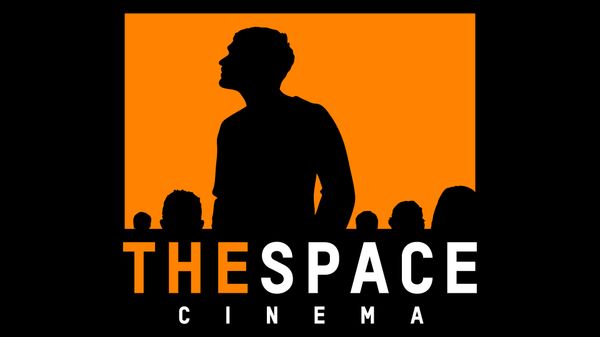 SPECIALE CONVENZIONE PRE- ACQUISTO BIGLIETTO PER LA CATENA DI CINEMA THE SPACEBiglietto ingresso  per film  con invio formato pdf  a € 6,10*(comprensivo del servizio emissione) valido per  film in 2D e 3D Biglietto per film  + menù in formato pdf (pop corn e coca cola) a €10,90  (comprensivo del servizio emissione) anziché €19.00  per i film in 2D e 3D UN IDEA REGALO DAVVERO UNICA ED ORIGINALE PER NATALE E PER I COMPLEANNI!!!!CONDIZIONI:Validità 12 mesi dalla data emissione voucher (stampata sopra)Utilizzo del voucher 7 giorni su 7 compresi festivi e prefestiviValidità per tutti gli spettacoli inclusi i 3D (tranne per le programmazioni nazionali The Space Extra)Validità in tutto il circuito nazionale di  The Space Cinema. Il menù comprende: una bibita da 50 CL a scelta tra aranciata, pepsi cola e sprite ed una porzione di pop corn da 46 oz.Il biglietto film ed il biglietto film + menù includono sempre gli occhialini per i film in 3DCOME USARE I BIGLIETTI:BIGLIETTO SOLO INGRESSOPresentandosi alle casse dei Cinema salva fatta disponibilità e convertendo il biglietto in biglietto di ingresso SiaeScegliendo la sala The Space preferita, sul sito www.thespacecinema.it, è possibile prenotare on line il posto in sala:clicca su "acquisto rapido" nella schermata principale in alto a destrainserisci il titolo del film, il cinema nel quale andrai a vederlo, la data e l’orarionella schermata successiva che si aprirà una volta inserite le info su specificate, ti verrà chiesto di "scegliere tra le opzioni" di acquisto. Clicca su "Christmascard/Voucher". Si aprirà una finestra dove dovrai inserire i "dati del tuo abbonamento", ovvero NUMERO E PIN. Il numero si riferisce al numero riportato accanto al codice a barre sul tuo biglietto, in particolare devi inserire la SECONDA PARTE DOPO IL TRATTINO, SENZA GLI EVENTUALI PRIMI DUE ZERI (ES 00115432, DEVI INSERIRE SOLO 115432).IL PIN è invece specificato sul biglietto.una volta inseriti i dati del biglietto, devi "scegliere la modalità di ritiro". Scegli "ritiro al cinema".A questo punto puoi cliccare sulla piantina sottostante e prenotare i posti che preferisci.-      Sostituzione del biglietto in biglietto di ingresso Siae alle casse dei cinema presentando il codice di conferma inviato da The Space a prenotazione avvenuta.BIGLIETTO  INGRESSO PIU’ MENU’Presentandosi alle casse dei Cinema salva fatta disponibilità e convertendo il biglietto in biglietto di ingresso Siae dove ti sarà consegnato anche il ticket per il ritiro del pop corn e della bibita.La tipologia di biglietti cinema più menù non consente la prenotazione online del posto.